ПОЯСНЮВАЛЬНА ЗАПИСКА№ ПЗН-68363 від 10.07.2024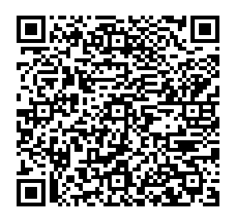 до проєкту рішення Київської міської ради:Про передачу ТОВАРИСТВУ З ОБМЕЖЕНОЮ ВІДПОВІДАЛЬНІСТЮ «ЛІСОВИЙ КВАРТАЛ» в оренду земельної ділянки для обслуговування об'єктів рекреаційного призначення на Столичному шосе, 149, корп. 45 у Голосіївському районі  Голосіївському районі міста КиєваЮридична особа:Відомості про земельну ділянку (кадастровий № 8000000000:90:415:0124).3. Обґрунтування прийняття рішення.Відповідно до Земельного кодексу України та Порядку набуття прав на землю із земель комунальної власності у місті Києві, затвердженого рішенням Київської міської ради 
від 20.04.2017 № 241/2463, Департаментом земельних ресурсів виконавчого органу Київської міської ради (Київської міської державної адміністрації) розроблено проєкт рішення Київської міської ради.4. Мета прийняття рішення.Метою прийняття рішення є забезпечення реалізації встановленого Земельним кодексом України права особи на оформлення права користування на землю.5. Особливі характеристики ділянки.Стан нормативно-правової бази у даній сфері правового регулювання.Загальні засади та порядок передачі земельних ділянок у користування зацікавленим особам визначено Земельним кодексом України та Порядком набуття прав на землю із земель комунальної власності у місті Києві, затвердженим рішенням Київської міської ради                       від 20.04.2017 № 241/2463.Проєкт рішення не стосується прав і соціальної захищеності осіб з інвалідністю та не матиме впливу на життєдіяльність цієї категорії.Проєкт рішення не містить службової інформації у розумінні статті 6 Закону України «Про доступ до публічної інформації».Проєкт рішення не містить інформації про фізичну особу (персональні дані) у розумінні статей 11 та 21 Закону України «Про інформацію» та статті 2 Закону України «Про захист персональних даних».Фінансово-економічне обґрунтування.Реалізація рішення не потребує додаткових витрат міського бюджету.Відповідно до Податкового кодексу України, Закону України «Про оренду землі» та рішення Київської міської ради 14.12.2023 № 7531/7572 «Про бюджет міста Києва на                     2024 рік» орієнтовний розмір річної орендної плати складатиме: 2476 грн 44 коп. (1%).Прогноз соціально-економічних та інших наслідків прийняття рішення.       Наслідками прийняття розробленого проєкту рішення стане реалізація зацікавленою особою своїх прав щодо використання земельної ділянки.Доповідач: директор Департаменту земельних ресурсів Валентина ПЕЛИХ. Назва	ТОВАРИСТВО З ОБМЕЖЕНОЮ ВІДПОВІДАЛЬНІСТЮ «ЛІСОВИЙ КВАРТАЛ» Перелік засновників (учасників) юридичної особиСафронов Сергій БорисовичУкраїна, 01001, місто Київ, вул.Софіївська, будинок 14, квартира 6Сафронова Марина МиколаївнаУкраїна, 01001, місто Київ, вул.Софіївська, будинок 14, квартира 6Малиновський Олександр СеменовичУкраїна, 49044, Дніпропетровська обл., місто Дніпро, пров.Шевченка, будинок 4, квартира 11Лисенко Лілія ВікторівнаУкраїна, 08340, Київська обл., Бориспільський р-н, село Гнідин, вул.Заводська, будинок 26Опальчук Геннадій ВалерійовичУкраїна, 02160, місто Київ, вул.Регенераторна, будинок 4, квартира 4-237 Кінцевий бенефіціарний   власник (контролер)Сафронов Сергій БорисовичУкраїна, 01001, місто Київ, вул. Софіївська, будинок 14, квартира 6Опальчук Геннадій ВалерійовичУкраїна, 02160, місто Київ, вул.Регенераторна, будинок 4, квартира 4-237Лисенко Лілія ВікторівнаУкраїна, 08340, Київська обл., Бориспільський р-н, село Гнідин, вул. Заводська, будинок 26Реєстраційний номер:від 08.07.2024 № 314313766 Місце розташування (адреса)м. Київ, р-н Голосіївський, шосе Столичне, 149, корп. 45 Площа0,0427 га Вид та термін користуванняправо в процесі оформлення (оренда 10 років) Категорія земельземлі рекреаційного призначення Цільове призначення07.01 для будівництва та обслуговування об'єктів рекреаційного призначення (для обслуговування об'єктів рекреаційного призначення) Нормативна грошова оцінка 
 (за попереднім розрахунком*)247 643 грн 75 коп. *Наведені розрахунки нормативної грошової оцінки не є остаточними і будуть уточнені   відповідно до вимог чинного законодавства при оформленні права на земельну ділянку. *Наведені розрахунки нормативної грошової оцінки не є остаточними і будуть уточнені   відповідно до вимог чинного законодавства при оформленні права на земельну ділянку. Наявність будівель і споруд   на ділянці:На земельній ділянці розташована нежитлова будівля літера «1Ш» загальною площею 435,7 кв. м, реєстраційний номер об’єкта нерухомого майна 2539769880000, яка на праві приватної власності належить ТОВАРИСТВУ 
З ОБМЕЖЕКНОЮ ВІДПОВІДАЛЬНІСТЮ «ЛІСОВИЙ КВАРТАЛ», право власності зареєстровано у Державному реєстрі речових прав на нерухоме майно 
16.12.2021, номер запису про право власності 45790328 (інформація з Державного реєстру речових прав на нерухоме майно від 10.07.2024 № 386185193). Наявність ДПТ:Детальний план території відсутній. Функціональне призначення   згідно з Генпланом:Відповідно до Генерального плану міста Києва та проекту планування його приміської зони на період до 2020 року, затвердженого рішенням Київської міської ради                     від 28.03.2002 № 370/1804, земельна ділянка за функціональним призначенням належить до території рекреаційної забудови (довідка (витяг) з містобудівного кадастру Департаменту містобудування та архітектури виконавчого органу Київської міської ради (Київської міської державної адміністрації) від 26.10.2021                       № 8991/0/12/12-03-21). Правовий режим:Земельна ділянка належить до земель комунальної власності територіальної громади міста Києва. Розташування в зеленій зоні:Земельна ділянка не входить до зеленої зони. Інші особливості:   Земельна ділянка з кадастровим номером 8000000000:90:415:0124, створена в результаті поділу земельної ділянки з кадастровим номером 8000000000:90:415:0003, яка на підставі рішення Київської міської ради від 29.05.2003 № 487/647 перебуває в оренді закритого акціонерного товариства «КИЇВГУМА» (договір оренди земельної ділянки від 04.09.2003 № 79-6-00140, термін дії до 04.09.2028).Підпунктом 4.8 пункту 4 проєкту рішення запропоновано з урахуванням існуючої судової практики (постанови Верховного Cуду від 18.06.2020 у справі  № 925/449/19,                від 27.01.2021 у справі № 630/269/16,  від 10.02.2021 у справі №  200/8930/18) зобов’язати землекористувача сплатити безпідставно збережені кошти за користування земельною ділянкою без правовстановлюючих документів на підставі статті 1212 Цивільного кодексу України згідно з розрахунком Департаменту земельних ресурсів виконавчого органу Київської міської ради (Київської міської державної адміністрації).Зазначаємо, що Департамент земельних ресурсів не може перебирати на себе повноваження Київської міської ради та приймати рішення про передачу або відмову у передачі в оренду земельної ділянки, оскільки відповідно до  пункту 34 частини першої статті 26 Закону України «Про місцеве самоврядування в Україні» та статей 9, 122 Земельного кодексу України такі питання вирішуються виключно на пленарних засіданнях сільської, селищної, міської ради.Зазначене підтверджується, зокрема, рішеннями Верховного Суду від 28.04.2021 у справі № 826/8857/16,                 від 17.04.2018 у справі № 826/8107/16, від 16.09.2021 у справі № 826/8847/16. Зважаючи на вказане, цей проєкт рішення направляється для подальшого розгляду Київською міською радою відповідно до її Регламенту.   Земельна ділянка з кадастровим номером 8000000000:90:415:0124, створена в результаті поділу земельної ділянки з кадастровим номером 8000000000:90:415:0003, яка на підставі рішення Київської міської ради від 29.05.2003 № 487/647 перебуває в оренді закритого акціонерного товариства «КИЇВГУМА» (договір оренди земельної ділянки від 04.09.2003 № 79-6-00140, термін дії до 04.09.2028).Підпунктом 4.8 пункту 4 проєкту рішення запропоновано з урахуванням існуючої судової практики (постанови Верховного Cуду від 18.06.2020 у справі  № 925/449/19,                від 27.01.2021 у справі № 630/269/16,  від 10.02.2021 у справі №  200/8930/18) зобов’язати землекористувача сплатити безпідставно збережені кошти за користування земельною ділянкою без правовстановлюючих документів на підставі статті 1212 Цивільного кодексу України згідно з розрахунком Департаменту земельних ресурсів виконавчого органу Київської міської ради (Київської міської державної адміністрації).Зазначаємо, що Департамент земельних ресурсів не може перебирати на себе повноваження Київської міської ради та приймати рішення про передачу або відмову у передачі в оренду земельної ділянки, оскільки відповідно до  пункту 34 частини першої статті 26 Закону України «Про місцеве самоврядування в Україні» та статей 9, 122 Земельного кодексу України такі питання вирішуються виключно на пленарних засіданнях сільської, селищної, міської ради.Зазначене підтверджується, зокрема, рішеннями Верховного Суду від 28.04.2021 у справі № 826/8857/16,                 від 17.04.2018 у справі № 826/8107/16, від 16.09.2021 у справі № 826/8847/16. Зважаючи на вказане, цей проєкт рішення направляється для подальшого розгляду Київською міською радою відповідно до її Регламенту.Директор Департаменту земельних ресурсівВалентина ПЕЛИХ